113年桃園市運動會市長盃國際標準舞錦標賽競賽規則依據 : 112年11月30日「113年桃園市運動會市長盃競賽活動申請補助說明會」會議記錄二、主旨：提倡全民休閒運動，觀摩優質選手競賽，達到「健康城市，          幸福桃園」的期許。三、指導單位：桃園市政府四、主辦單位：桃園市政府體育局五、承辦單位：桃園市體育總會國際標準舞委員會六、協辦單位：桃園市各舞蹈教室七、比賽日期：民國113年9月15日(星期日)八、比賽地點：桃園住都大飯店（桃園市桃園區桃鶯路398號）九、報名方式： (一)報名地點：桃園市桃園區成功路一段31號4樓即日起受理報名，請於星期一至星期五，上午10:00至下午16:00至上 述報名地點報名，或洽電03-3370505游惠珍小姐。 (二)報名費用：       1.每組收取報名費新台幣1000元，加賽一組加收500元       2.學生及兒童每組報名費600元，加賽一組加收300元       3.單人組，第一項300元，加賽一項加收200元 (三)報名截止日：選手請於113年9月5日18:00前完成報名，逾期不受     理報名！十、比賽項目及組別十一、比賽方法及規則： (一) 比賽規則 : 採用最新中華民國體育運動舞蹈總會公布之舞蹈運動規則      辦理   (二) 比賽當日上午8：30前完成報到手續，入場比賽時逾時三分鐘未到者        以棄權論。   (三) 各組比賽報名隊數多寡，決定初賽、複賽、決賽。 (四) 各組不滿三隊時取消該組比賽。 (五) 未經報名之選手不得出場比賽。 (六) 裁判：由本會認可之國家級及國際級裁判組成以及國標舞蹈界之權            威人士擔任本活動之裁判人員十二、獎勵        參加各競賽組別達三隊(人)以上者，獎第一名；獎狀、獎盃(牌)。        參加各競賽組別達四隊(人)以上者，獎前二名；獎狀、獎盃(牌)。        參加各競賽組別達五隊(人)以上者，獎前三名；獎狀、獎盃(牌)。十三、申訴 (一) 大會如遇選手對比賽有爭議時，先以口頭提出，並應於該場比賽結        束後30分鐘內，以書面提出申訴，未依規定時間提出者，不予受理。 (二) 書面申訴應由該報名單位領隊或教練簽章，並向審判委員或裁判長        正式提出，並繳交保證金新台幣五千元，如經審判委員會裁定其申        訴未成立時，沒收其保證金。   (三) 凡申訴事件提出，大會應依規章處理外，比賽仍須繼續進行，不得          停止，否則以棄權論。十四、罰則如有不合規定之選手出賽時，一經發現或經檢舉屬實者，即取消該        選手比賽之資格及已得或應得知名次與分數，並收回已發給之獎        牌、獎狀 。   (二) 隊員於比賽期間，若有違背運動精神之行為時(對主辦方或裁判有不        正當行為致延誤比賽或妨礙比賽等)，當場予以「停賽」處分。十五、為因應及防範嚴重特殊傳染性肺炎(COVID-19)疫情，各參與人員(含各隊伍、裁判、工作人員等)應遵守本委員會防疫措施，以及相關政府機關防疫規範，如未配合遵守而情節重大者，本委員會有權剝奪參與賽事資格，並要求立即離開會場。十六、如有未盡事宜，本會得修正報市府體育局核備後實施。十七、經費概算： 所需經費預估約新台幣伍拾貳萬捌仟元整(528,000元) 詳細內容如附件。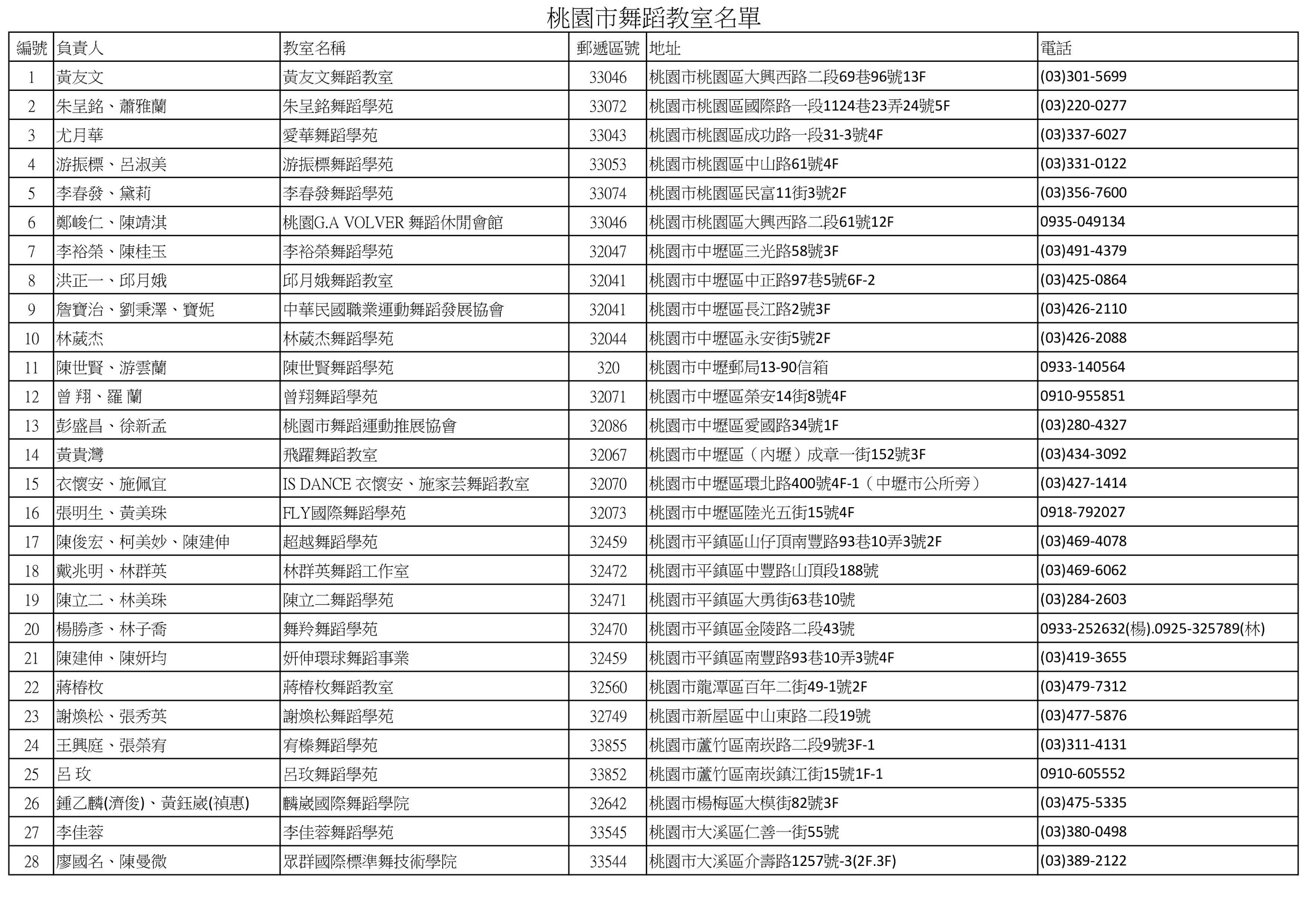 成人組成人組成人組成人組職業A組□ Ｗ、Ｔ、Ｆ、Ｑ□Ｓ、Ｃ、Ｒ、Ｐ決賽加賽M+VW、L+J職業新星B組□ Ｗ、Ｔ、VW、Ｆ職業C組□ W、 T、Q業餘五項□ Ｗ、Ｔ、V.W、Ｆ、Ｑ□Ｓ、Ｃ、Ｒ、Ｐ、Ｊ業餘三項□ W、 T、Q□ C、Ｒ、J業餘兩項□ W、 T□ C、Ｒ壯年A□ W、 T、F□ C、Ｒ、J男士須45以上壯年B□ W、 T□ C、Ｒ男士須50以上新人組□ Ｗ、Ｔ□Ｃ、Ｒ準新人組□ Ｗ、Ｔ□Ｃ、Ｒ可不著正式服裝成人單項□ Ｗ □ Ｔ □V.W □Ｆ □Ｑ□Ｓ □Ｃ □Ｒ □Ｐ □Ｊ社交舞□ Ｗ □ Ｔ □Ｃ □Ｒ  □G □J校園組校園組校園組校園組大專五項□ Ｗ、Ｔ、V.W、Ｆ、Ｑ□Ｓ、Ｃ、Ｒ、Ｐ、Ｊ大專二項□ Ｗ、Ｔ□ C、Ｒ國高中五項組□ Ｗ、Ｔ、V.W、Ｆ、Ｑ□Ｓ、Ｃ、Ｒ、Ｐ、Ｊ國高中二項組□ Ｗ、Ｔ□ C、Ｒ國小五項組□ Ｗ、Ｔ、V.W、Ｆ、Ｑ□Ｓ、Ｃ、Ｒ、Ｐ、Ｊ國小二項組□ Ｗ、Ｔ□ C、Ｒ國高中單項□ Ｗ □ Ｔ □V.W □Ｆ □Ｑ□Ｓ □Ｃ □Ｒ □Ｐ □Ｊ國小單項□ Ｗ □ Ｔ □V.W □Ｆ □Ｑ□Ｓ □Ｃ □Ｒ □Ｐ □Ｊ單人組單人組單人組單人組成人單人單項□ Ｗ □ Ｔ □V.W □Ｆ □Ｑ□Ｓ □Ｃ □Ｒ □Ｐ □Ｊ國高中單人單項□ Ｗ □ Ｔ □V.W □Ｆ □Ｑ□Ｓ □Ｃ □Ｒ □Ｐ □Ｊ限高中或以下學生參加國小單人單項□ Ｗ □ Ｔ □V.W □Ｆ □Ｑ□Ｓ □Ｃ □Ｒ □Ｐ □Ｊ國小4-6年級兒童單人單項□ Ｗ □ Ｔ □V.W □Ｆ □Ｑ□Ｓ □Ｃ □Ｒ □Ｐ □Ｊ國小2-3年級幼童單人單項□ Ｗ □ Ｔ □Ｓ □Ｃ □Ｒ □Ｐ □Ｊ幼稚園~國小1年級